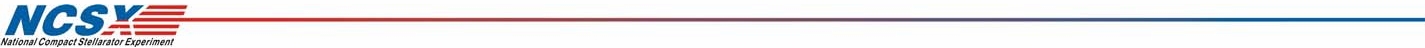 NCSX Fueling and Vacuum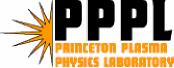 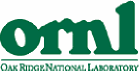 Pumping SystemsW. BlanchardWBS 21 and 22 Manager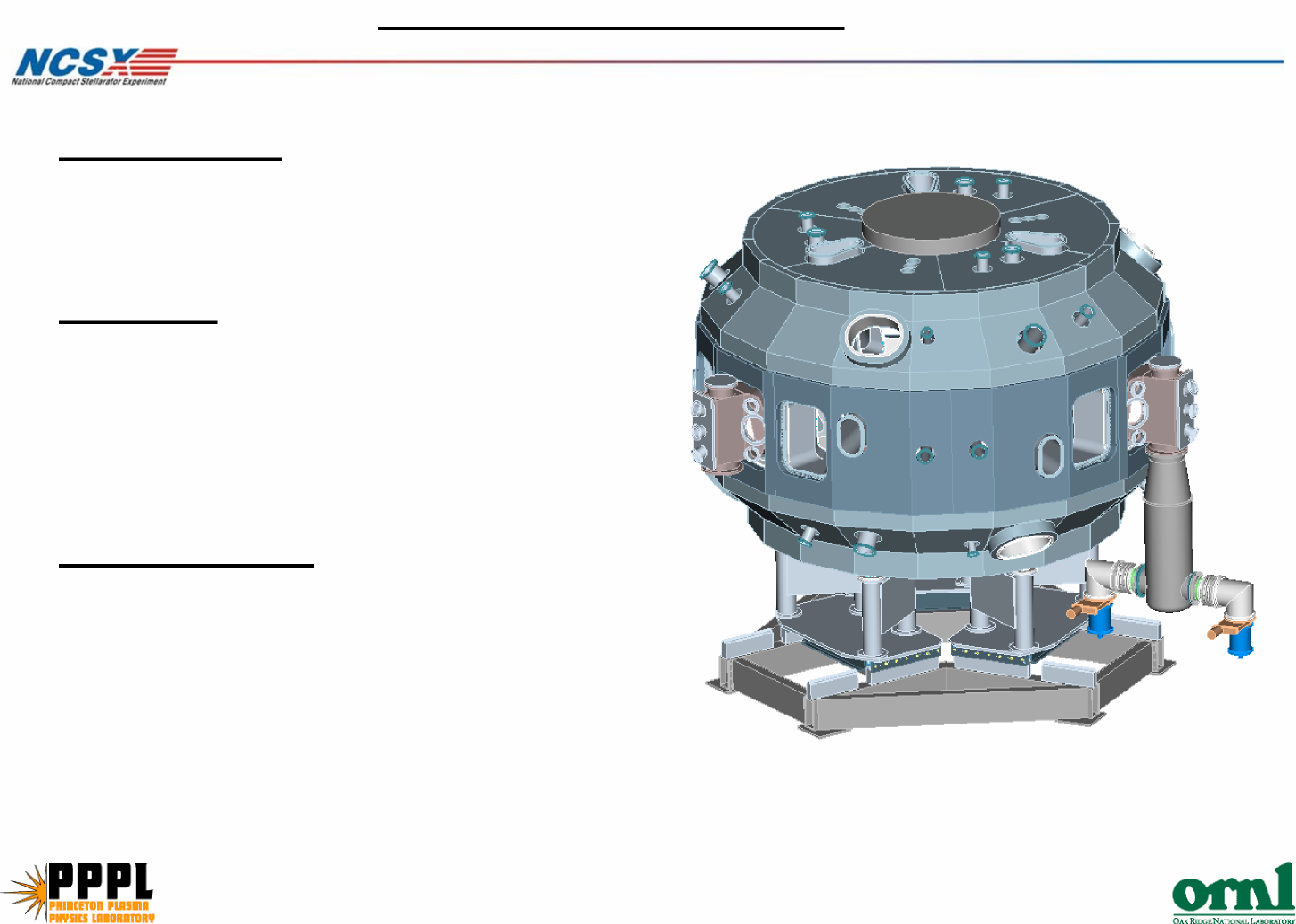 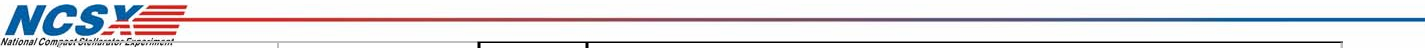 Cost Estimate 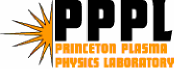 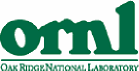 * Based on NSTX costs for system which is similar to the proposed NCSX design * Input from engineers and personnel familiar with various parts of the project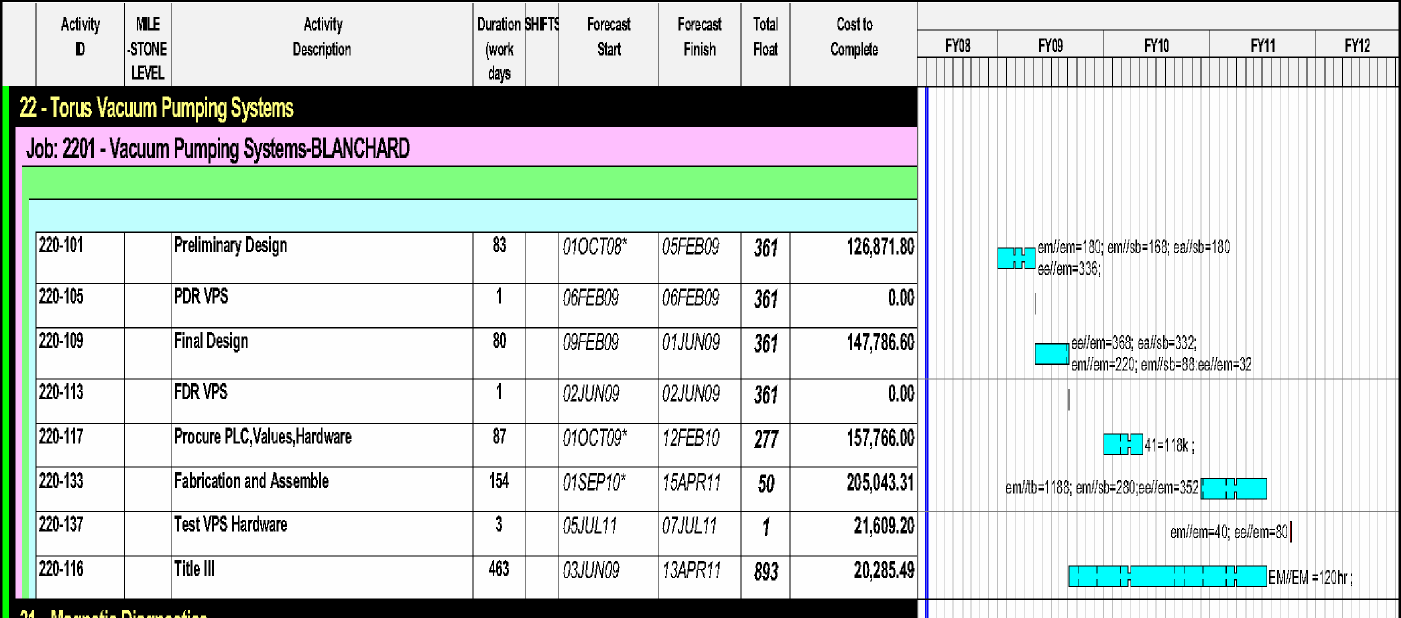 Project Schedule 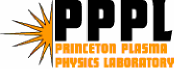 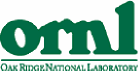 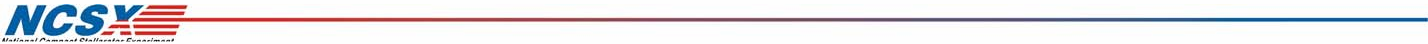 'Design in FY09, procurements in FY10 and fabrication/installation in FY11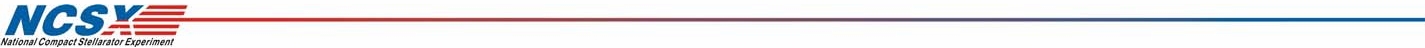 Risk Assessment: Low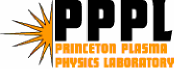 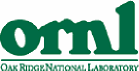 Risk:* Equipment or component failureMitigation:* All components outside of coils and cryostat and easily accessible * Standard equipment and hardware* Replacement parts for major components in-house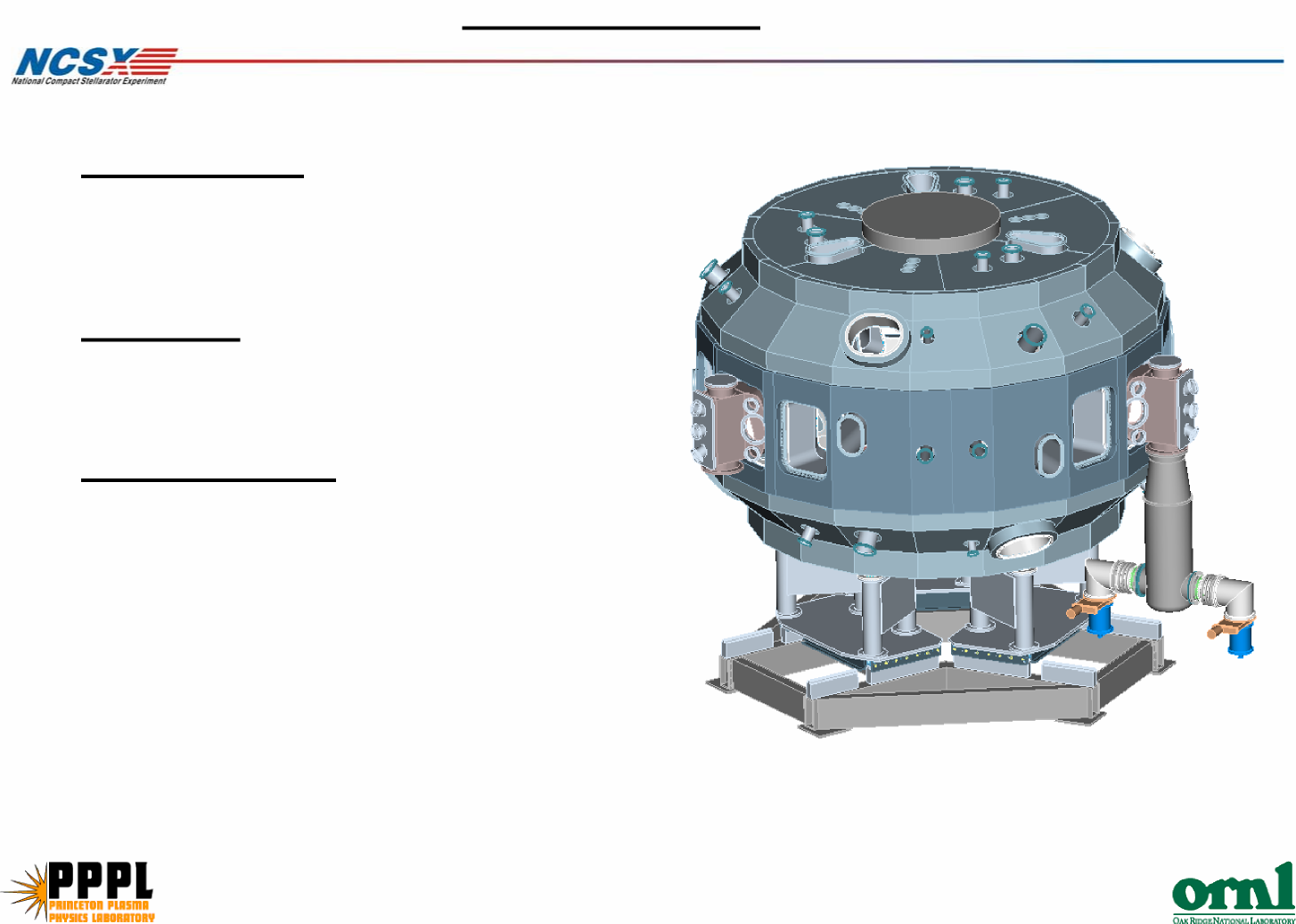 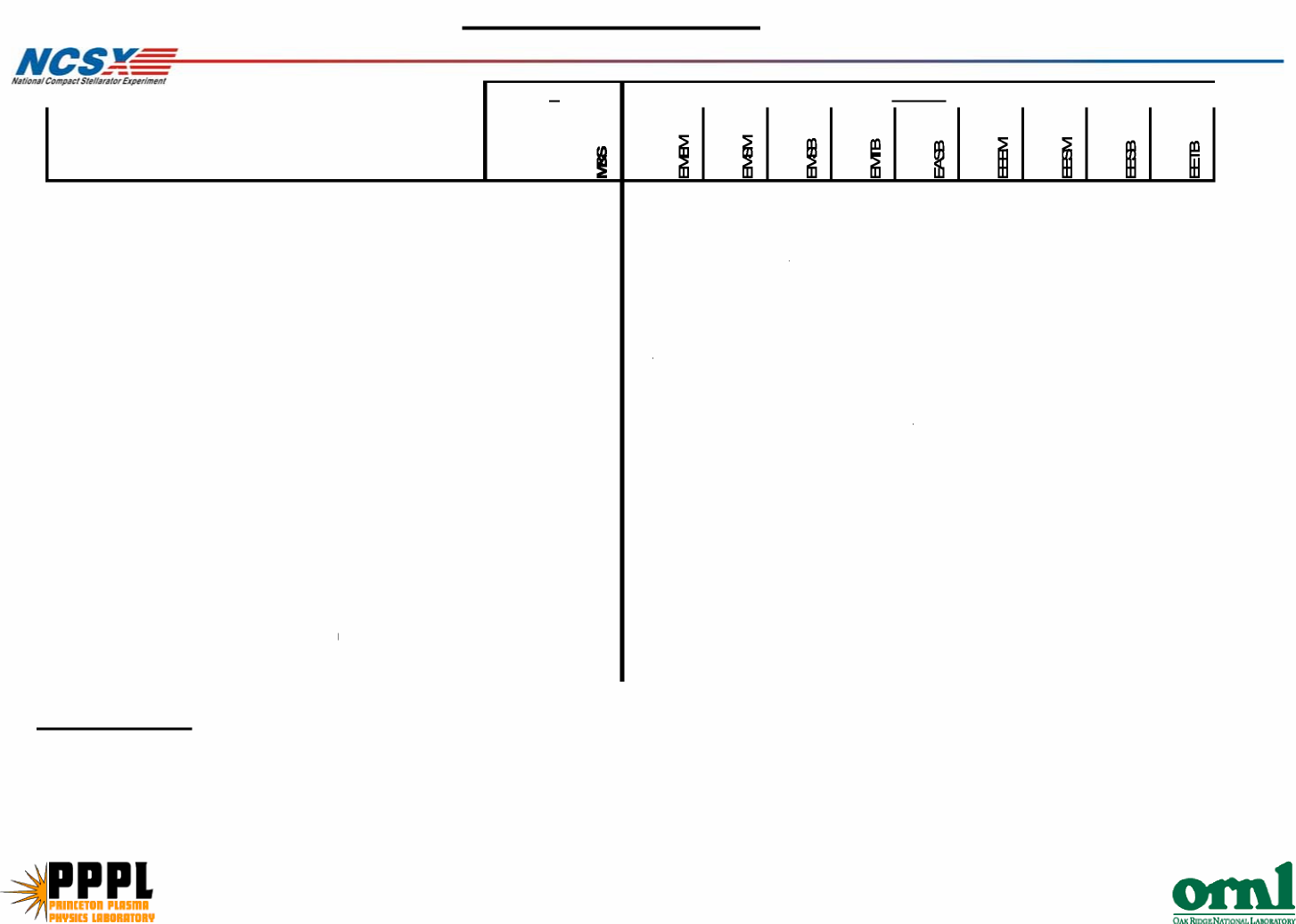 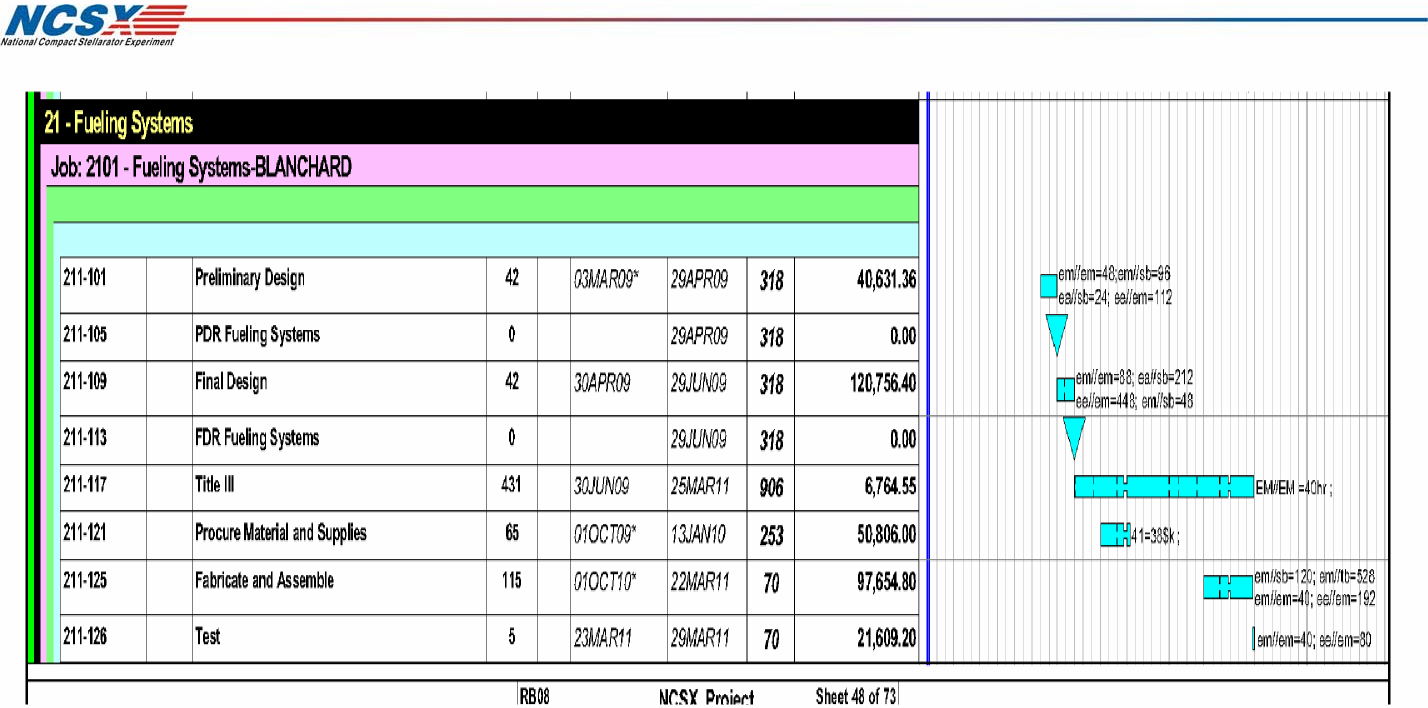 Project Schedule 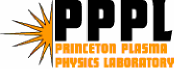 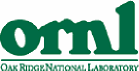 Design in FY09, procurements in FY10 and fabrication/installation in FY11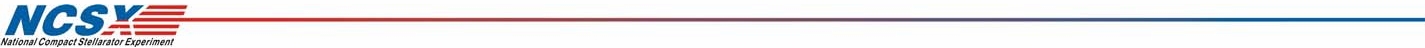 Risk Assessment: Low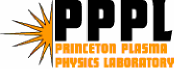 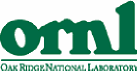 Risk:* Equipment or component failureMitigation:* All components outside of coils and cryostat and easily replaceable * Standard equipment and hardware$HoursHoursTask IDTask IDTitle I and II DesignTitle I and II DesignPreliminary Design / Management / AdminPreliminary Design / Management / AdminEngr Work Planning & DesignEngr Work Planning & Design180Design Hardware80Design PLC Controls336Testing Equipment88Drafting Support (Electrical)Drafting Support (Electrical)160Drafting Support (Mechanical)Drafting Support (Mechanical)20Final Design / Management / AdminFinal Design / Management / AdminFinal Design / Management / AdminEngr Work Planning & DesignEngr Work Planning & Design220Mechanical Design88Design PLC Controls336Electrical Design64Electrical Design/Drafting272Drafting Support (Mechanical)Drafting Support (Mechanical)60Subtotal Title I & II DesignSubtotal Title I & II Design40002560180332736000Title IIIEngr Work Planning & DesignEngr Work Planning & Design120Maint/Repair Mech PumpsMaint/Repair Mech Pumps80Repair/Cal. InstrumentationRepair/Cal. Instrumentation80Electrical Installation668Fabricate/Install Hardware120520Fabricate/Install PLC ControlsFabricate/Install PLC Controls352Integrated System TestingIntegrated System Testing4080Materials and Supplies$	118,000Subtotal Title IIISubtotal Title III$	118,0001600280118800432000Uncertainty of the EstimateUncertainty of the EstimateUncertainty of the EstimateUncertainty of the EstimateHighMediumLowUncertaintyComments/Other ConsiderationsComments/Other ConsiderationsComments/Other ConsiderationsComments/Other ConsiderationsComments/Other ConsiderationsComments/Other ConsiderationsComments/Other ConsiderationsComments/Other ConsiderationsHighMediumLowRange (%)Comments/Other ConsiderationsComments/Other ConsiderationsComments/Other ConsiderationsComments/Other ConsiderationsComments/Other ConsiderationsComments/Other ConsiderationsComments/Other ConsiderationsComments/Other ConsiderationsDesign MaturityDesign MaturityXThere have been no design reviews therefore the design is not fixed.There have been no design reviews therefore the design is not fixed.There have been no design reviews therefore the design is not fixed.There have been no design reviews therefore the design is not fixed.There have been no design reviews therefore the design is not fixed.There have been no design reviews therefore the design is not fixed.There have been no design reviews therefore the design is not fixed.There have been no design reviews therefore the design is not fixed.-1 5%/+25%Design ComplexityDesign ComplexityXAnticipated to only require standard componentsAnticipated to only require standard componentsAnticipated to only require standard componentsAnticipated to only require standard componentsAnticipated to only require standard componentsAnticipated to only require standard componentsOther Comments:Other Comments:Uncertainty of the EstimateUncertainty of the EstimateUncertainty of the EstimateUncertainty of the EstimateHighMediumLowUncertaintyComments/Other ConsiderationsComments/Other ConsiderationsComments/Other ConsiderationsComments/Other ConsiderationsComments/Other ConsiderationsComments/Other ConsiderationsComments/Other ConsiderationsComments/Other ConsiderationsHighMediumLowRange (%)Comments/Other ConsiderationsComments/Other ConsiderationsComments/Other ConsiderationsComments/Other ConsiderationsComments/Other ConsiderationsComments/Other ConsiderationsComments/Other ConsiderationsComments/Other ConsiderationsDesign MaturityDesign MaturityXThere have been no design reviews therefore the design is not fixed.There have been no design reviews therefore the design is not fixed.There have been no design reviews therefore the design is not fixed.There have been no design reviews therefore the design is not fixed.There have been no design reviews therefore the design is not fixed.There have been no design reviews therefore the design is not fixed.There have been no design reviews therefore the design is not fixed.There have been no design reviews therefore the design is not fixed.-1 5%/+25%Design ComplexityDesign ComplexityXAnticipated to only require standard componentsAnticipated to only require standard componentsAnticipated to only require standard componentsAnticipated to only require standard componentsAnticipated to only require standard componentsAnticipated to only require standard componentsOther Comments:Other Comments: